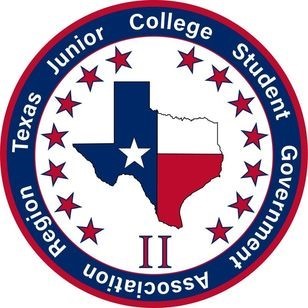 
TJCSGA State Convention 2021 (Zoom)
2nd General Session Minutes
April 9th, 20211.Call to order - President Liliana Cruz at 3:39pm.2. Pledge of Allegiance - led by Parliamentarian Daniel Juarez.3. Roll Call - Quorum met with 33 delegates 13 advisors.Michael Habib - Michael Habib - Collin College, 10 delegates 5 advisors.Gabriel Medina – Dallas College Brookhaven Campus, 9 delegates, 2 advisors.Kiera Powers - Cedar Valley Campus, 3 delegates, 1 advisor.john Kwong – Dallas College Eastfield Campus - 5 delegates, 1 advisor.Fatima Cruz - Dallas College El Centro Campus, 2 delegates, 1 advisors.Rory Etienne - Dallas College North Lake Campus, 1 delegate, 1 advisor.Ferdinando Castro Gonzalez - Dallas College Richland Campus, 13 delegates, 1 advisor.Daisy Garcia - North Central Texas College, 1 delegate, 1 advisor.4. Adoption of Standing Rules - Motion made by Rory Etienne, Dallas College North Lake Campus, to dispense the reading of the standing rules and approve them as written barring any grammatical errors. Seconded by Gabriel Medina, Dallas College Brookhaven Campus. Ayes have it, motion carries. 5. Approval of Agenda - Motion made by Aicha Diakite, Dallas College Brookhaven Campus,  to dispense the reading of the agenda and approve it as written barring any grammatical errors. Seconded by Kiera Powers, Dallas College Cedar Valley Campus. Ayes have it, motion carries.6. Approval of Minutes - Motion made by to dispense the reading of the minutes from the 1st General Meeting and approve it as written, barring grammatical errors by. Seconded by Ayes have it, motion carries.7. Officer Reports - A motion has been moved by Amellia Andrews, Collin College, to dispense with the reading of officer reports. Seconded by Gabriel Medina, Dallas College Brookhaven Campus. Ayes have it, motion carries.State Committee Reports.a. Nominations – Benjamin Coleman – Dallas College El Centro Campus, received 	nominations for three state positions. They are planning on ways to get more 			submissions.b. Awards – Fatima Cruz, Dallas College El Centro Campus, they have graded many 	awards. Expected to have them all graded the same night.  c. Resolutions - Ferdinando Castro Gonzalez, Dallas College Richland Campus, planning 	a mental wellness program for staff and students, a disability act resolution, making 	student ID an available method to vote in Texas.d. Constitution & Bylaws - Michael Goodman, Collin College, They elected Tiffany 	Gorden  (campus unstated) as chair, discussed possible amendments to the 		constitution.e. Judicial – Michael Habib, Collin College, introductions made, they have not had to 	meet much.8. Executive Board Position (Speeches).President: Hannah Spohn, Dallas College Eastfield Campus.Vice President: Vivian Fallows, Collin College.Secretary: Open.Treasurer: Open.Parliamentarian: Rory Etienne, Dallas College North Lake Campus.Public Relations: Daniel Jaurez.Host School: Dallas College Brookhaven Campus (represented by Gabriel Medina, Dallas College Brookhaven Campus.)9. Recess. Motion so moved by Gabriel Medina, Dallas College Brookhaven Campus. Seconded by jasmine Deleston, Dallas College Cedar Valley Campus. Ayes have it, motion carries.10. Announcements.Contact Gabriel Medina, Dallas College Brookhaven Campus, if you are interested in a state position.State committee meetings at 5pm.When the next general assembly for the TJCSGA will be held (today and tomorrow).Everyone who is running for state: Fatima Cruz, El Centro Campus, Vice President. Stephen Rogers, Collin College, has been nominated for a state advisor position.Beth Bardis, Dallas College North Lake Campus, has been nominated for a state advisor position.Brookhaven College is running for the host school position.Jessica Rodriguez, Collin College, is running for the historian position.11. Adjournment. Motion made by Gabriel Medina, Dallas College Brookhaven Campus, to adjourn the second general assembly of Region II in the TJCSGA State Convention. Motion seconded by Rory Etienne, Dallas College North Lake Campus. Ayes have it, motion carries.Meeting adjourned at 4:52 pm, April 9h, 2021. 